Пример резюме архитектораФИОДата рождения: xx.xx.xxxx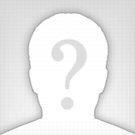 Город: МоскваМоб. телефон: +7 (000) 000 00 00E-mail: xxxxxxxxxxx@gmail.comОсновные данные:Желаемая должность:АрхитекторЗанятость: постояннаяОпыт работы: от 10 летИностранные языки: английскийВодительские права: естьАвтомобиль: нетОпыт работы:2005 — 2016Компания: ООО "ЗАПСИБНИИПРОЕКТ.2"Архитектор 1 категории Обязанности:Опыт проектирование зданий и сооружений различного назначения на стадиях эскизного, рабочего проекта (разделы АР, АС, ПБ, ОДИ, ПЗ):проекты многоквартирных жилых зданий (17-ти этажные «Э»-стадия);проекты малоэтажных жилых домов (3-х, 4-х этажные в составе 3-х посёлков и 1-го микрорайона «Э, Р» -стадия);проекты одноквартирных жилых домов (1 эт., 2-х этажных коттеджей «Э, Р»-стадия; паспорта коттеджей);проект производственного здания (склад), производственных сооружений (переходы из здания в здание) «Э, Р» стадия ;проект научно-исследовательского здания («Виварий» стадии «Э, П, Р», участие в конкурсе «Золотая капитель-2005», памятник мыши в Академгородке).А также проекты:реконструкция, капитальный ремонт, надстройка и пристройка сооружений, зданий и помещений общественного назначения и т.д.;перепланировка помещений общественного назначения и квартир;малые формы архитектуры (входные группы и т.п.).2002— 2005Компания: АПЦ Сибирский проекАрхитектор Обязанности:Объекты:административное здание со встроенными помещениями общественного назначения и автостоянкой в подземном уровне;реконструкция бывшего кожевенного завода в производственный корпус;многоэтажный жилой дом с помещениями общественного назначения;реконструкция здания под спортивно-оздоровительный комплекс;многоэтажный жилой дом с помещениями общественного назначения; реконструкция детского сада под учебно-гостиничный комплекс;пост ДПС;а также, предпроектные и проектные предложения по жилым многоэтажным зданиям и комплексам со встроенными общественными помещениями (магазины, офисы, автостоянки, банк, школа).Образование:2009 — 2014Новосибирская государственная архитектурно-художественная академия, Архитектура Профессиональные навыки:опыт проектирования на стадии Э, П, Р (с нуля до постройки здания) с соблюдением требований ГОСТов и СНиПоввзаимодействие со смежными разделами: КЖ, КМ, ОВ, ВК, ЭС, СС, ТХ (задание, координация, согласование)руководство группой архитекторовзащита проекта в экспертизе, ответы на замечания экспертизыпосадка здания на участке (работа с генпланом), составление пояснительной записки по Разделу №3 согласно Постановлению №87участие в авторском надзоре за строительством проектируемых объектовпроверка инсоляцииподбор стройматериаловО себе:творческий подход к делустремление развиватьсяупорство в достижении целиответственностьисполнительностьумение работать в коллективежизнелюбие